Шановні колеги!Кафедра аптечної технології ліків Національного фармацевтичного університету Міністерства охорони здоров'я і Міністерства освіти і науки України запрошує Вас взяти участь у VІ Міжнародній науково-практичній дистанційній конференціїСУЧАСНІ АСПЕКТИ СТВОРЕННЯ екстемпоральних АЛОПАТичних, гомеопатичних І КОСМЕТИЧНИХ лікарських засобів18 березня 2021 р. Організатори:Кафедра аптечної технології ліків Національногофармацевтичного університетуhttps://atl.nuph.edu.ua/ Національний фармацевтичний університетhttps://nuph.edu.ua/ Конференція внесена до Реєстру з'їздів, конгресів, симпозіумів та науково-практичних конференцій на 2022 р. (Посвідчення № 574 Українського інституту науково-технічної і економічної експертизи від 2 серпня 2021 року).ОСНОВНІ НАПРЯМИ РОБОТИ КОНФЕРЕНЦІЇПерспективні біологічно активні і сучасні допоміжні речовини.Біофармацевтичні аспекти створення екстемпоральних лікарських засобів.Удосконалення складу і технології алопатичних і гомеопатичних лікарських засобів.Законодавче нормування виготовлення і контролю якості екстемпоральних лікарських засобів.Валідація технологічного процесу виробництва екстемпоральних лікарських засобів.Роль навчальних дисциплін «Аптечна технологія ліків», «Біофармація» і «Технологія гомеопатичних лікарських засобів» у підготовці студентів за освітньою програмою «Фармація. Промислова фармація».Госпітальна фармація.ДО УЧАСТІ У КОНФЕРЕНЦІЇ ЗАПРОШУЄМОУчених, магістрантів, аспірантів, докторантів, співробітників аптечних установ, фармацевтичних фірм, підприємств, викладачів фармацевтичних та медичних навчальних закладів вищої освітиФОРМИ УЧАСТІ У КОНФЕРЕНЦІЇЗаочна участь (тільки публікація)Очна участь (публікація матеріалів, постерна чи усна доповідь).Усна доповідь з публікацією тез погоджується з секретаріатом Оргкомітету і залежить від формату проведення конференції (виступ до 10 хв)УЧАСТЬ ТА ПУБЛІКАЦІЯ ТЕЗ БЕЗКОШТОВНАРОБОЧІ МОВИ КОНФЕРЕНЦІЇУкраїнська, англійськаПУБЛІКАЦІЯ МАТЕРІАЛІВ КОНФЕРЕНЦІЇМатеріали конференції (збірник) та сертифікати учасників будуть розміщені на сайті кафедри аптечної технології ліків НФаУВИМОГИ ДО ОФОРМЛЕННЯ МАТЕРІАЛІВматеріали надсилаються у форматі MS Word: *.doc;обсяг – 1 або 2 ПОВНИХ сторінки (Формат А4);поля – по 2 см з кожного боку;шрифт – Times New Roman, розмір шрифту - 14 пт, міжрядковий інтервал 1,5 рядка, інтервал перед і після абзацу - 0 пт (відсутній), відступ абзацу - 1,25 см (використовувати налаштування на лінійці);у заголовку вказується: перший рядок - назва (великими літерами, жирним шрифтом), другий рядок - прізвища та ініціали авторів через кому (жирний курсив), третій рядок - повне найменування організації, що подається авторами (жирним шрифтом), через рядок друкується основний текс тез;вчені звання та наукові ступені авторів не зазначаються;обов'язкова структура тез: вступ, мета дослідження, матеріали та методи, отримані результати та висновки. Скорочення слів і термінів в назві тез не допускаються;при використанні результатів статистичного аналізу даних обов’язковим є зазначення програмного забезпечення та його версії, також слід зазначити методи статистичної обробки, рівень вірогідності при перевірці статистичних гіпотез та розрахувати довірчий інтервал для основних результатів дослідження;матеріали можуть бути ілюстровані чорно-білими таблицями і діаграмами, які виконуються за допомогою функцій Microsoft Word і повинні бути редаговані; на ілюстративний матеріал у тексті повинні бути посилання (див. рис. 1, див. діаграму 2 і т. п.). Число рисунків і / або таблиць в статті не повинно бути більше 2. Дані рисунків не повинні повторювати матеріали таблиць. Таблиці повинні містити узагальнені і статистично оброблені матеріали дослідження, мати номер і заголовок. У таблицях всі графи повинні мати заголовки, цифри і одиниці вимірювання повинні відповідати тексту, скорочення слів не допускаються. У статті скорочення слів допускається тільки з початковим зазначенням повної назви або відповідно до переліку, прийнятим Комітетом стандартів. Одиниці виміру даються відповідно до Міжнародної системи одиниць СІ;Зразок оформлення матеріалів наведено нижче. Також Матеріали, оформлені за вимогами, просимо висилати на адресу konfatl2021@gmail.com до 13 березня 2022 року.Тези мають бути представлені в електронній версії, збереженої у форматі *doc. Один файл повинен містити одні тези.Назви файлів повинні відповідати першому автору (наприклад, Коваленко І.М.doc). Якщо подається декілька тез або статей одного автора, то файли нумеруються арабськими цифрами (Коваленко І.М.1.doc).Зразок оформлення тез:РОЗРОБКА МАЗЕЙ з рослинними екстрактамиКоваленко І. М., Сидоренко В. П.Національний фармацевтичний університет, м. Харків, УкраїнаВступ. Текст, текст, текст, текст, текст, текст, текстМета дослідження. Текст, текст, текст, текст, текст, текст, текстМетоди дослідження. Текст, текст, текст, текст, текст, текст, текстОсновні результати. Текст, текст, текст, текст, текст, текст, текстВисновки. Текст, текст, текст, текст, текст, текст, текстУМОВИ УЧАСТІТези, які не відповідають вказаним вимогам в оформленні, подані з порушенням встановлених термінів будуть повернені авторам для внесення коректив. Виправлені тези мають бути повернені не пізніше як через один тиждень після надсилання авторам. Тези, що не були виправлені, прийматися до розгляду не будуть. За зміст тез відповідальність несе автор. ОРГАНІЗАЦІЙНИЙ КОМІТЕТНаціональний фармацевтичний університетКафедра аптечної технології ліків(вул. Валентинівська, 4, м. Харків, 61168).КонтактиВідповідальні секретарі: к. фарм. к., доц. Марченко Михайло Володимирович (+38095-814-18-98)д. фарм. н., доц. Семченко Катерина Валентинівна (+38097-708-82-57)E-mail: konfatl2021@gmail.com Оргкомітет конференції:Котвіцька Алла Анатоліївна - ректор Національного фармацевтичного університету, доктор фармацевтичних наук, професор, заслужений діяч науки і техніки України, голова оргкомітету.Владимирова Інна Миколаївна - проректор з наукової роботи НФаУ, доктор фармацевтичних наук, професор, член оргкомітету.Вишневська Лілія Іванівна – доктор фармацевтичних наук, професор, завідувач кафедри аптечної технології ліків НФаУ, заступник голови оргкомітету.Семченко Катерина Валентинівна – доктор фармацевтичних наук, доцент, член оргкомітету.Ковальова Тетяна Миколаївна – кандидат фармацевтичних наук, доцент, член оргкомітету.Марченко Михайло Володимирович – кандидат фармацевтичних наук, доцент, член оргкомітету.Коноваленко Ілона Сергіївна – кандидат фармацевтичних наук, асистент, член оргкомітету.Якщо у Вас виникли будь-які питання, звертайтесь, будь ласка, до відповідальних  осіб у зручний для Вас спосіб.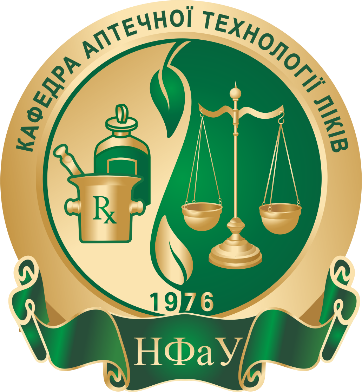 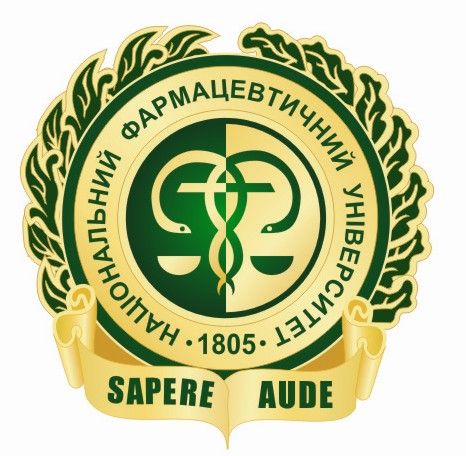 